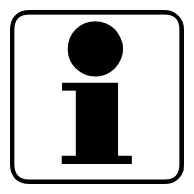 Dit Camino-boekje is vanWat vind je in deze brochure?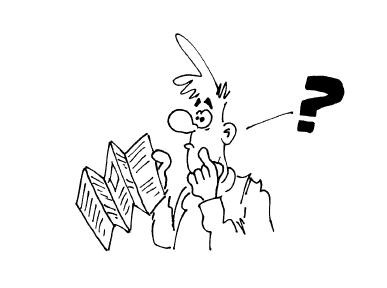  Wie zijn wij? Hoe verloopt een begeleiding? De begeleiding bestaat uit:GezinsbegeleidingIndividuele begeleidingContacten met andere diensten Rechten in de hulpverlening Handige weetjesWie zijn wij?Moeilijkheden en problemen heeft iedereen wel eens. Dit is niets om je voor te schamen. Problemen kunnen ook opgelost worden. Soms gaat dit makkelijk, soms erg moeilijk, maar zelden vanzelf.Samen met jou en je gezin willen we je helpen om aan deze problemen te werken.Camino is een  dienst  voor contextbegeleiding of makkelijker gezegd thuisbegeleiding voor gezinnen met kinderen en jongeren tussen 0 en 18 jaar. Wij maken geen onderscheid naar huidskleur, afkomst en religie. We verwachten een zelfde respect van jullie.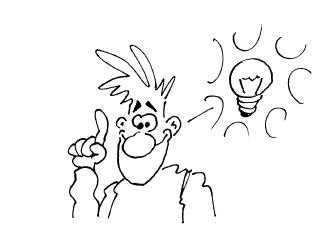 Hoe verloopt een begeleiding? Een begeleiding wordt opgestart nadat er een ‘intakegesprek’ heeft plaatsgevonden. Op basis van dit gesprek overleggen de begeleiders, eventueel een  consulent of een andere aanmelder en je ouders of er hulp vanuit Camino kan starten.  Minimaal één maal per week heeft een begeleid(st)er contact met je ouders en/of met jou. Na ongeveer één maand wordt er een ‘handelingsplan’ opgesteld, waarin de verschillende moeilijkheden die jij en je gezin ervaren, beschreven zullen worden. Iedereen, jij,  je familie en je begeleid(st)er zetten zich in om deze moeilijkheden zo goed mogelijk te verbeteren of indien mogelijk, op te lossen. Na iedere zes maanden is er een ‘evaluatie’ van de doelen, die beschreven staan in het handelingsplan. Hierbij zal er met jou, je familie, je begeleid(st)er (en eventueel  een consulent) bekeken worden welke zaken er beter gaan, welke dingen er nog niet vlot verlopen, …) en aan welke dingen er nog gewerkt moet worden.  Op basis van deze evaluatie wordt er beslist of de oorspronkelijke doelen behouden of gewijzigd worden.Een thuisbegeleiding is gebaseerd op:	 gezinsbegeleiding individuele begeleiding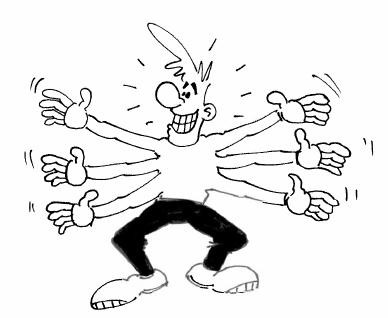 GezinsbegleidingDe begeleid(st)er heeft wekelijks contact met je ouders. Samen gaan zij op zoek naar mogelijkheden om de thuissituatie te verbeteren. Soms gaan er gezinsgesprekken door. Op dit moment wordt er niet alleen geluisterd naar de mening van je ouders, maar wordt er ook naar jou geluisterd.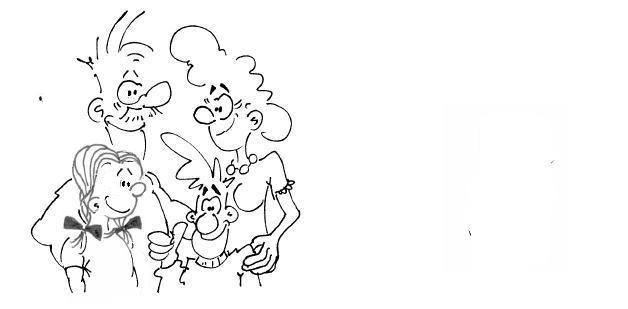 Individuele begeleidingBij de start van de begeleiding wordt afgesproken wie je begeleid(st)er zal zijn. Deze begeleid(st)er maakt ook tijd vrij om met jou alleen te werken. Jullie zullen regelmatig praten over wat voor jou belangrijk is, en wat voor jou lastig is. . Samen wordt er gezocht naar een goede aanpak van je problemen. Ook leuke dingen komen hierbij aan bod. 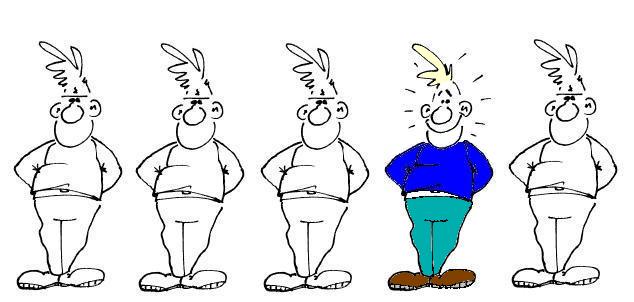 We vinden het ook belangrijk dat het goed gaat met jou op school. (meer zorg uitgesproken?) Je begeleid(st)er is er om je te helpen als het moeilijk gaat. Vanuit Camino nemen we, met medeweten van je ouders en jezelf, af en toe (afhankelijk van de noden) contact op met  je klastitularis/je leraars om met hen te overleggen hoe je het doet op school en waar we hulp kunnen bieden indien nodig.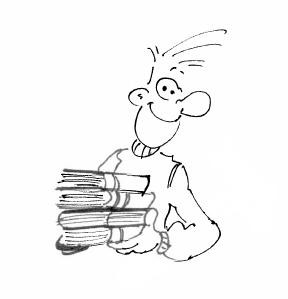 Rechten in de hulpverlening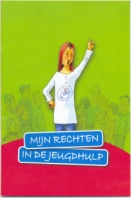 Je rechten worden hier kort opgesomd, maar je kan er alles over lezen in een boekje dat voor jongeren geschreven is. Vraag je begeleid(st)er er naar als je het nog niet gekregen hebt!Als je hulp vraagt aan een organisatie of een hulpverlener moeten zij je helpen of doorverwijzen. Ze moeten je ook vertellen wat deze hulp inhoudt. Hoe beter je op de hoogte bent, hoe meer je mee kan praten, mee kan beslissen.Wanneer je bekwaam bent  heb je het recht om zelf te beslissen of je hulp wil of niet (tenzij dit niet goed voor jou is of tenzij de jeugdrechter beslist). Als jij en je ouders willen samenblijven, kan alleen een jeugdrechter jullie toch van elkaar scheiden; wanneer je niet samenleeft met je ouders, heb je recht op contact met hen (tenzij het niet goed voor jou is) en op informatie over hen. Er wordt over jou en je gezin een dossier bijgehouden. Jij mag weten wat in dit dossier staat over jou. Deze gegevens zijn vertrouwelijk en mogen alleen in de hulpverlening gebruikt worden. Jij mag zelf zaken toevoegen aan je dossier. Je mag ook vragen dat sommige dingen die jij vertelt en die in je dossier staan, niet gelezen mogen worden door sommige mensen. Wanneer je contact hebt met hulpverleners, mag je steeds een persoon meenemen die jij vertrouwt en waar jij je goed bij voelt. Deze persoon is je vertrouwenspersoon. Hulpverleners moeten steeds respect hebben voor je ideeën over de wereld, over de mens en over godsdienst.Je mag steeds je beklag doen bij je hulpverlener. Je kan bellen naar je consulent of iemand anders die jullie gezin naar ons heeft doorverwezen (aanmelder) of de JO-lijn maar je kan ook je begeleid(st) er rechtstreeks aanspreken of een briefje sturen naar de verantwoordelijke van de dienst.Handige weetjes! = Oudburgstraat 15 in Zele.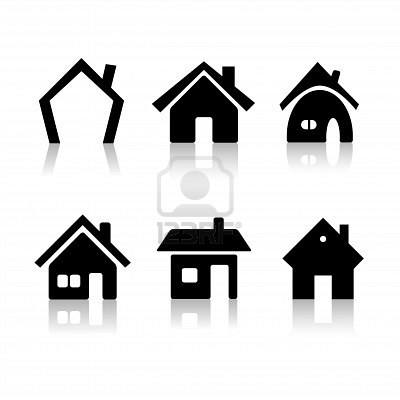 Je begeleid(st)er kan je tijdens weekdagen telefonisch bereiken tussen 9u en 12u30. Buiten deze uren kan je iets inspreken op het antwoordapparaat of een sms versturen op het gsm-nummer. = 052/75.22.03 of gsm= 0494/53.12.78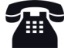  e-mailadres Camino: info@camino-tb.be naam van je begeleid(st)er: 	@camino-tb.be naam van je consulent:  naam van je advocaat:  Awel (de vroegere Kinderen- & Jongerenlijn): 102     (gratis elke dag van 16 tot 22 u, behalve op zon- en feestdagen) Jo-lijn : 0800/900 33Camino heeft als doel: je beter te voelen in je eigen gezin zodat je thuis kan blijven wonen!